РОССИЙСКАЯ ФЕДЕРАЦИЯРЕСПУБЛИКА  КАРЕЛИЯ СОВЕТ СУОЯРВСКОГО МУНИЦИПАЛЬНОГО ОКРУГА   VIII сессия                                                                                            I  созывРЕШЕНИЕ   26.01.2023                                                                                               № 89Об утверждении Положения о почетном звании 
«Почетный гражданин Суоярвского муниципального округа»Совет Суоярвского муниципального округа РЕШИЛ:1.	Утвердить прилагаемое Положение о почетном звании «Почетный гражданин Суоярвского муниципального округа».2.	Признать утратившими силу:- решение XXXVI сессии Совета депутатов муниципального образования «Суоярвский район» I созыва от 23.09.2009 № 62 «Об утверждении Положения о звании «Почетный гражданин Суоярвского района», - решение XXXVI сессии Совета депутатов муниципального образования «Суоярвский район» III созыва от 28.09.2016 № 346 «О внесении изменений в Положение о звании «Почетный гражданин Суоярвского района», - решение XLVII сессии Совета депутатов муниципального образования «Суоярвский район» III созыва от 28.09.2017 № 441 «Об утверждении Положения «О Почетном Знаке «За заслуги перед муниципальным образованием «Суоярвский район», - решение XLVII сессии Совета депутатов муниципального образования «Суоярвский район» III созыва от 28.09.2017 № 443 «Об утверждении Положения о звании «Почетный житель муниципального образования «Суоярвский район», - решение XXXVI  сессии Совета Поросозерского  сельского  поселения III созыва от 25.04.2017 №  143 «Об утверждении Положения о звании «Почетный житель Поросозерского сельского поселение», - решение XXXVI  сессии Совета Поросозерского  сельского  поселения III созыва от 25.04.2017 №  144 «Об утверждении Положения  «О Почетном  Знаке «За заслуги перед Поросозерским сельским поселением». 3.	Опубликовать настоящее решение в районной газете «Суоярвский вестник» и разместить на официальном сайте Суоярвского муниципального округа в информационно-телекоммуникационной сети «Интернет».4.	Настоящее решение вступает в силу с момента его принятия.Председатель СоветаСуоярвского муниципального округа				    Н.В. ВасенинаГлава Суоярвского муниципального округа			    Р.В. ПетровУТВЕРЖДЕНОрешением VIII сессии Совета Суоярвского муниципального округаI созыва от 26.01.2023 № 89ПОЛОЖЕНИЕо почетном звании 
«Почетный гражданин Суоярвского муниципального округа»Настоящее Положение о почетном звании «Почетный гражданин Суоярвского муниципального округа» (далее - Положение) устанавливает статус и права лиц, награжденных знаком  «Почетный гражданин Суоярвского муниципального округа».                                          1. Общие положения1.1. В целях признательности населения Суоярвского муниципального округа к лицу, внесшему выдающийся вклад в развитие Суоярвского муниципального округа, учреждается почетное звание «Почетный гражданин Суоярвского муниципального округа» (далее - «Почетный гражданин»), являющееся высшей наградой муниципального образования.1.2. Почетное звание «Почетный гражданин» присваивается решением Совета Суоярвского муниципального округа гражданам Российской Федерации, является персональным, пожизненным и не может быть отозвано, за исключением случая вступления в законную силу обвинительного приговора суда в отношении лица, награжденного знаком «Почетный гражданин Суоярвского муниципального округа».1.3. Знак «Почетный гражданин Суоярвского муниципального округа» не относится к государственным наградам. 1.4. Лицу, удостоенному почетного звания «Почетный гражданин», вручается знак «Почетный гражданин Суоярвского муниципального округа», графическое изображение которого приведено в приложении  1 к настоящему Положению; удостоверение к знаку «Почетный гражданин Суоярвского муниципального округа»,  графическое изображение - в приложении  2 к настоящему Положению; диплом «Почетный гражданин Суоярвского муниципального округа», графическое изображение - в приложении 3 к настоящему Положению. Знак помещается в футляр. Удостоверение к знаку является бессрочным и в связи с изменением фамилии, имени, отчества награжденного замене не подлежит.1.5. Почетное звание «Почетный гражданин Суоярвского муниципального округа» не может быть присвоено лицу, имеющему неснятую или непогашенную судимость. 1.6. Почетный гражданин Суоярвского муниципального округа может быть лишен своего звания за грубое нарушение законодательства РФ, другие проступки, порочащие его, как почетного гражданина.  Лишение звания может быть произведено только решением Совета Суоярвского муниципального округа по собственной инициативе или по представлению главы Суоярвского муниципального округа.  С инициативой о лишении указанного звания вправе обращаться трудовые коллективы предприятий, организаций и учреждений, судебные и правоохранительные органы; жители населенных пунктов (не менее 30 человек).1.7. Финансирование на изготовление знака «Почетный гражданин Суоярвского муниципального округа», удостоверения и диплома к нему осуществляется за счет средств бюджета Суоярвского муниципального округа.         2. Основания и порядок присвоения звания                             «Почетный гражданин» 2.1. Основаниями для присвоения лицу почетного звания  «Почетный гражданин» являются: 2.1.1. Многолетняя эффективная деятельность на территории Суоярвского муниципального округа в области государственной, муниципальной, политической, научной, образовательной, культурной, хозяйственной, общественной или иной деятельности. 2.1.2. Совершение мужественных, благородных, высоконравственных, служащих примером, поступков на благо Суоярвского муниципального округа. 2.1.3. Заслуги в области государственной, муниципальной, политической, научной, образовательной, культурной, хозяйственной, общественной или иной деятельности, получившие широкое признание у жителей Суоярвского муниципального округа.2.2. Решение о присвоении почетного звания «Почетный гражданин» оформляется протоколом Совета Суоярвского муниципального округа и является основанием для издания решения Совета Суоярвского муниципального округа. 2.3. Решение о присвоении почетного звания «Почетный гражданин» принимается по представлению ходатайства Совета Суоярвского муниципального округа, администрации Суоярвского муниципального округа, руководителей предприятий, организаций и учреждений, расположенных на территории Суоярвского муниципального округа, или группы граждан (не менее 30 человек), проживающих либо работающих на территории  Суоярвского муниципального округа. 2.4. Гражданину, которому присвоено почетное звание «Почетный гражданин», в торжественной обстановке вручается уполномоченным представителем Совета Суоярвского муниципального округа знак «Почетный гражданин Суоярвского муниципального округа», решение Совета Суоярвского муниципального округа о присвоении звания, удостоверение и диплом.2.5. Решение Совета Суоярвского муниципального округа о присвоении почетного звания «Почетный гражданин» публикуется в официальном печатном органе Суоярвского муниципального округа и размещается на официальном сайте Суоярвского муниципального округа в информационно-телекоммуникационной сети Интернет.2.6. В музеях боевой и трудовой славы, расположенных на территории Суоярвского муниципального округа, хранятся  фотографии и сведения о Почетных гражданах Суоярвского муниципального округа.           2.7. Электронная версия «Книги Почетных граждан Суоярвского муниципального округа» располагается на официальном сайте Суоярвского муниципального округа в информационно-телекоммуникационной сети Интернет.            2.8. Почетные граждане имеют право участвовать во всех общественных мероприятиях, проводимых Советом Суоярвского муниципального округа и администрацией Суоярвского муниципального округа на территории Суоярвского муниципального округа; считаются почетными гостями на праздниках по случаю юбилейных дат, отмечаемых в Суоярвском муниципальном округе.            2.9. Почетные граждане имеют право внеочередного приема у официальных лиц администрации Суоярвского муниципального округа и Совета Суоярвского муниципального округа.            2.10. Почетные граждане имеют право участвовать в работе Совета Суоярвского муниципального округа с правом совещательного голоса.            2.11. Лицам, которым присвоено почетное звание «Почетный гражданин», вручается подарок в виде единовременной денежной выплаты в размере 5000 (пять тысяч) рублей.        Приложение 1 
к Положению о почетном звании «Почетный гражданин Суоярвского муниципального округа»Графическое изображение знака 
«Почетный гражданин Суоярвского муниципального округа»Лицевая сторона знака.Оборотная сторона знака.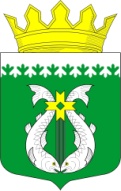 